Признаки психоэмоционального напряжения детей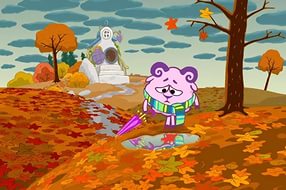 ♦ Трудности засыпания и беспокойный сон;♦ Усталость после нагрузки, которая совсем недавно ребёнка не утомляла;♦ Беспричинная обидчивость, плаксивость или, наоборот, повышенная агрессивность;♦ Рассеянность, невнимательность;♦ Отсутствие уверенности в себе, которая выражается в том, что ребёнок чаще всего ищет одобрения у взрослых, буквально жмётся к ним;♦ Проявление упрямства;♦ Постоянно сосёт палец, жуёт что-нибудь, слишком жадно, без разбора, ест, заглатывая при этом пищу (иногда наоборот, отмечается стокойкое нарушение аппетита);♦ Боязнь контактов, стремление к уединению, отказ участвовать в играх сверстников (часто ребёнок бесцельно бродит по групповой комнате, не находя себе занятие);♦ Игра с половыми органами; подёргивание плечами, качание головой, дрожание рук;♦ Снижение массы тела или, наоборот, проявление симптомов ожирения;♦ Повышенная тревожность;♦ Дневное и ночное недержание мочи, которое ранее не наблюдалось.